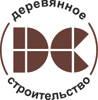 5-6 октября в Санкт-Петербурге пройдет обучающий семинар  «Деревянное строительство и деревянные конструкции».Основные темы семинара: Современное состояние рынка деревянного домостроения. Перспективы развитияТенденции на рынке клееных материалов, нюансы изготовления клееных конструкцийРынок двутавровой балки в РФ. Технологии производстваСовременные расчетные модели при проектировании пространственных и объемно-модульных зданий и сооружений из дереваСравнительный анализ древесных материалов для деревянного домостроенияЭкологичность плитных материалов в строительствеЦементно-стружечные плиты в деревянном домостроенииАнализ требований ГОСТ 20850-2014 при склеивании древесины ММФ связующимиСтандартизация клееных несущих конструкциРынок древесных материалов. Повышение стоимости сырья и материалов. Проблемы рынка, связанные с недобросовестными производителями и рекламойАмериканский и Европейский подход к строительству каркасных домовОборудование для изготовления CLT. Тенденции рынкаЗащита древесных материаловПожарная безопасность деревянных конструкций. Каркасно-Панельное домостроениеПроизводство, нормирование и применение ЛВЛ бруса в гражданском строительствеПринципы проведения испытаний клееных конструкцийОборудование для неразрушающего контроля пиломатериаловУчастие в семинаре  – это: Практические рекомендации от 15 спикеров - экспертов деревянного строительства и древесных конструкцийОбзор тенденций, ньюансов деревянного строительства и древесных конструкцийПовышение квалификации и специализации за 18 часов обученияНовые идеи по уменьшению затрат предприятияУзнать подробную информацию о мероприятии, а также ознакомиться с программой можно на сайте https://holzmarketing.ru/STROITELSTVO/  
По вопросам участия: 7(812) 320-80-93, Плохих Дарья 
Организатор: ВО "РЕСТЭК"